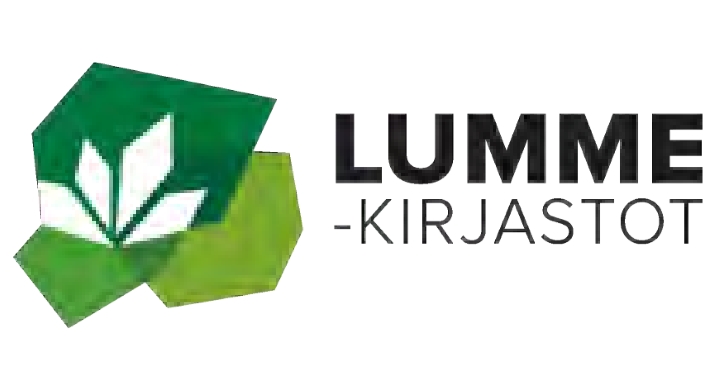 AsiakastietolomakeSukunimi	EtunimetHenkilötunnusKatuosoite	Postinumero	Postitoimipaikka Puhelinnumero:   		Henkilötietojen rekisteröimisen tarkoitus on lainauksen valvonnan hoitaminen, yhteydenpito lainaajaan asiakaspalveluun liittyvissä asioissa, lainaajatilastot sekä kirjaston käytön valvonta. Kirjastokortti on sopimus kirjaston asiakkuudesta.Hyväksyn henkilötietojeni käsittelyn yllämainituissa tarkoituksissa.Kortin katoamisesta sekä muuttuneista henkilö- ja osoitetiedoista tulee ilmoittaa välittömästi kirjastoon.Olen tutustunut kirjaston käyttösääntöihin ja sitoudun noudattamaan niitä ja palauttamaan lainaamani aineiston määräajassa. Muussa tapauksessa sitoudun suorittamaan niistä voimassa olevien taksojen mukaisen korvauksen. Mahdollinen korvausriita-asia käsitellään siinä käräjäoikeudessa, johon kunta kuuluu.Haluan ilmoituksen varatun aineiston saapumisesta: (yksi vaihtoehto)tekstiviestinäsähköpostina, sähköpostiosoitteeni:  	Haluan muistutuksen lainojeni erääntymisestä 	(1-7) vuorokautta ennen eräpäivää sähköpostiini, sähköpostiosoitteeni:  		 Ilmoituksen poisjäänti teknisistä syistä ei poista asiakkaan vastuuta myöhästymismaksuista.Voin käyttää verkkokirjaston palveluja (lainojen uusinta, varaaminen, e-aineiston käyttö) ja kirjautua sisään omatoimikirjastoihin, jolloin tarvitset henkilökohtaisen tunnusluvun (pin-koodin). Tunnuslukuni: 	                             (vain 4 numeroa).Paikkakunta ja pvm: _ 		 	/ 	20 	Allekirjoitus  	